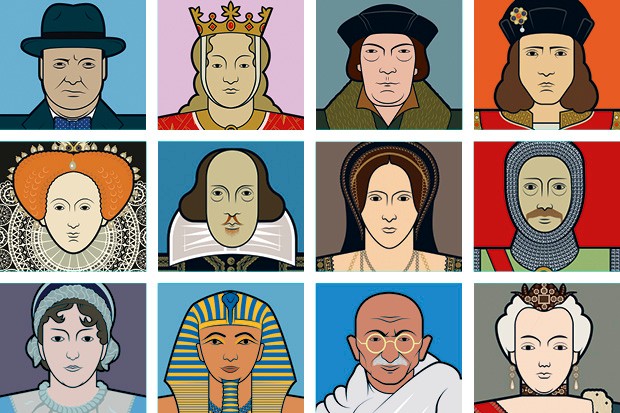 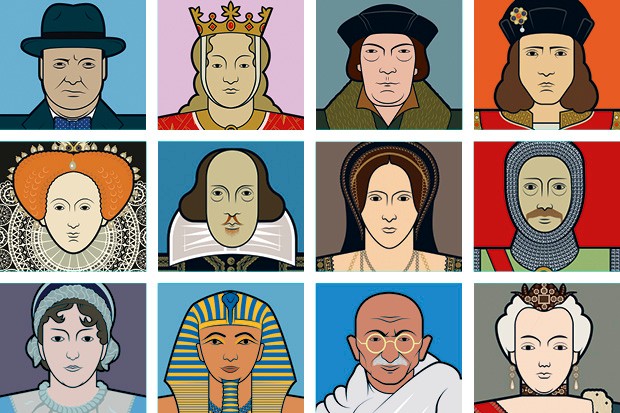 Assessment DetailsStudents will be assessed by 2 examination papers at the end of the course. Each Paper will be 1 hour 45 minutes in length and worth 50% of the total marks.Paper 1: Understanding the Modern World will include:the period study on Germany 1890-1945: Democracy to Dictatorship; andthe wider world depth study of Conflict and Tension 1918-1939Paper 2: Shaping the nation  will include:the thematic study on Health and the People 1000-present day; andthe British depth study of Elizabethan England 1568-1603Skills/Aptitudes Required for Success: History is a highly academic and well-respected subject. It forms part of the English Baccalaureate qualification and supports pupils in their development towards A-Level courses. Students will need to be able to write fluently and be able to give different sides of an argument whilst forming a judgement. Students will need to analyse sources and interpretations to consider how reliable they might be. These are all skills that are learnt throughout the key stage 3 curriculum. Most importantly, students who choose this as a GCSE subject should enjoy studying History and finding out how and why the world we live in today was formed.  History is very highly thought of by employers who consider it as one of the most desirable subjects to have studied outside of core subjects. Legal and political career paths are common for those with History qualifications.Staff Contact for Further Information: Mrs Lee, Head of Department